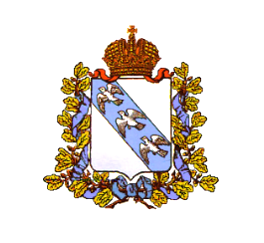 АДМИНИСТРАЦИЯ ЗАХАРКОВСКОГО СЕЛЬСОВЕТА КОНЫШЕВСКОГО РАЙОНА КУРСКОЙ ОБЛАСТИПОСТАНОВЛЕНИЕот 07 ноября 2019 года  № 53-пас. ЗахарковоОб утверждении Методики прогнозирования налоговых и неналоговых доходов и бюджетных ассигнований Захарковского сельсовета Конышевского района Курской области на 2020 год и плановый период 2021 и 2022 годов          В соответствии с Бюджетным Кодексом Российской Федерации, ПОСТАНОВЛЯЮ:1. Утвердить Методику прогнозирования налоговых и неналоговых доходов и бюджетных ассигнований Захарковского сельсовета Конышевского района Курской области на 2020 год и на плановый период 2021 и 2022 годов (приложения 1 и 2).2. Контроль за исполнением оставляю за собой.3. Постановление вступает в силу со дня его подписания.Глава Захарковского сельсовета                                         В.М.ЛатышевПриложение 1к постановлению Администрации Захарковского сельсоветаот 07.11.2019 г. № 54-па Методикапрогнозирования налоговых и неналоговых доходов областного бюджета и местных бюджетов для построения межбюджетных отношений между областным бюджетом и бюджетами муниципальных образований на 2020 год и на плановый период 2021 и 2022 годов.Доходная база консолидированного бюджета области на 2020-2022 годы формируется исходя из действующего на момент составления бюджета налогового и бюджетного законодательства и макроэкономических параметров функционирования реального сектора экономики области.Прогнозирование осуществляется отдельно по каждому виду налога или сбора в условиях хозяйствования области (налогооблагаемая база, индексы промышленного и сельскохозяйственного производства, индексы-дефляторы оптовых цен промышленной продукции, индекс потребительских цен, объёмы реализации подакцизных товаров, объёмы добычи полезных ископаемых, прибыль, фонд заработной платы) по муниципальным образованиям области. При внесении в действующее налоговое законодательство изменений и дополнений методика прогнозирования отдельных налогов может быть уточнена.Налог на доходы физических лиц (код 1 01 02000 01 0000 110)Налог на доходы физических лиц с доходов, источником которых является налоговый агент, за исключением доходов, в отношении которых исчисление и уплата налога осуществляются в соответствии со статьями 227, 227.1 и 228 Налогового кодекса Российской Федерации (код 1 01 02010 01 0000 110) рассчитывается по двум вариантам и принимается средний из них. Первый вариант – сумма налога определяется исходя из ожидаемого поступления налога в 2019 году, скорректированного на темпы роста (снижения) фонда заработной платы на 2020 год.Ожидаемое поступление налога в 2019 году рассчитывается исходя из фактических поступлений сумм налога за 6 месяцев 2019 года и среднего удельного веса поступлений за соответствующие периоды 2016, 2017 и 2018 годов в фактических годовых поступлениях. Второй вариант – сумма налога определяется исходя из фонда заработной платы, планируемого комитетом по экономике и развитию Курской области на 2020 год, и ставки налога в размере 13 %.Прогнозируемая сумма поступления налога на 2021-2022 годы также рассчитывается по двум вариантам и принимается средний из них.Первый вариант - сумма налога на 2021-2022 годы определяется исходя из прогнозируемого поступления налога в 2020 году по первому варианту, скорректированного на ежегодные темпы роста (снижения) фонда заработной платы на 2021-2022 годы.Второй вариант - сумма налога на 2021-2022 годы определяется исходя из фонда заработной платы, планируемого комитетом по экономике и развитию Курской области на 2021-2022 годы, и ставки налога в размере 13 %.Налог на доходы физических лиц с доходов, полученных от осуществления деятельности физическими лицами, зарегистрированными в качестве индивидуальных предпринимателей, нотариусов, занимающихся частной практикой, адвокатов, учредивших адвокатские кабинеты, и других лиц, занимающихся частной практикой в соответствии со статьей 227 Налогового кодекса Российской Федерации (код 1 01 02020 01 0000 110), рассчитывается исходя из ожидаемого поступления налога в 2019 году, скорректированного на ежегодные темпы роста (снижения) фонда заработной платы в 2020-2022 годах. Ожидаемое поступление налога в 2019 году рассчитывается исходя из фактических поступлений сумм налога в 2018 году, скорректированного на темпы роста (снижения) фонда заработной платы в 2019 году.Прогноз поступлений налога на доходы физических лиц с доходов, полученных физическими лицами в соответствии со статьей 228 Налогового кодекса Российской Федерации (код 1 01 02030 01 0000 110) в 2020-2022 годах определяется на уровне ожидаемого поступления налога в 2019 году.Ожидаемое поступление налога в 2019 году определяется на уровне фактического поступления налога в 2018 году.При получении в расчетах отрицательного значения прогноз поступления налога принимается равным нулю.Налог на доходы физических лиц в виде фиксированных авансовых платежей с доходов, полученных физическими лицами, являющимися иностранными гражданами, осуществляющими трудовую деятельность по найму на основании патента в соответствии со статьей 227.1 Налогового кодекса Российской Федерации (код 1 01 02040 01 0000 110), рассчитывается исходя из ожидаемого поступления налога в 2019 году, скорректированного на сводные индексы потребительских цен (все товары и платные услуги), прогнозируемые в целом по Курской области на 2020-2022 годы.Ожидаемое поступление налога в 2019 году рассчитывается исходя из фактических поступлений сумм налога за 6 месяцев 2019 года и удельного веса поступлений за соответствующий период 2018 года в фактических годовых поступлениях.Единый сельскохозяйственный налог (код 1 05 03010 01 0000 110)Прогноз поступлений налога в 2020-2022 годах рассчитывается исходя из ожидаемого поступления налога в 2019 году, скорректированного на ежегодные индексы-дефляторы цен сельскохозяйственной продукции, прогнозируемые на 2020-2022 годы.Ожидаемое поступление налога в 2019 году рассчитывается исходя из фактических поступлений сумм налога за 6 месяцев 2019 года и удельного веса поступлений за соответствующий период 2018 года в фактических годовых поступлениях. При расчёте ожидаемого поступления по муниципальным образованиям, у которых удельный вес 1 полугодия отчётного года составляет более 100 процентов или не превышает средний по области, в расчёт принимается удельный вес равный 100 процентам и средний по области соответственно.При расчёте на очередной финансовый год и на плановый период прогноза поступления налога учитываются особенности по поселениям:при отсутствии у поселения индексов цен сельскохозяйственной продукции в расчётах применяются сводные индексы по соответствующему району, в состав которого входят данные поселения;при получении в расчётах отрицательного значения прогноз поступления налога принимается равным нулю.Налог на имущество физических лиц (код 1 06 01000 00 0000 110)Прогноз поступлений налога на 2020-2022 годы рассчитывается исходя из ожидаемого поступления налога в 2019 году.Ожидаемое поступление в 2019 году определяется на уровне фактического поступления налога в 2018 году.Земельный налог (код 1 06 06000 00 0000 110)Прогноз поступлений земельного налога на 2020-2022 годы определяется на уровне ожидаемого поступления налога в 2019 году.Ожидаемое поступление налога в 2019 году рассчитывается исходя из фактического поступления налога во 2 полугодии 2018 года и в 1 полугодии 2019 года.Доходы, получаемые в виде арендной платы за земельные участки, государственная собственность на которые не разграничена, а также средства от продажи права на заключение договоров аренды указанных земельных участков (коды 1 11 05010 00 0000 120)Поступление арендной платы за земли на 2020-2022 годы прогнозируется на уровне ожидаемого поступления доходов в 2019 году.Ожидаемое поступление в 2019 году рассчитывается исходя из фактического поступления доходов во 2 полугодии 2018 года и в 1 полугодии 2019 года.Доходы, получаемые в виде арендной платы, а также средства от продажи права на заключение договоров аренды за земли, находящиеся в собственности субъектов Российской Федерации (за исключением земельных участков бюджетных и автономных учреждений субъектов Российской Федерации) (код 1 11 05022 02 0000 120)Поступление арендной платы на 2020-2022 годы прогнозируется на основании расчётных данных комитета по управлению имуществом Курской области.Доходы, получаемые в виде арендной платы за земли после разграничения государственной собственности на землю, а также средства от продажи права на заключение договоров аренды указанных земельных участков (за исключением земельных участков бюджетных и автономных учреждений) (коды 1 11 05024 04 0000 120; 1 11 05025 05 0000 120; 1 11 05025 10 0000 120; 1 11 05025 13 0000 120)Поступление арендной платы за земли на 2020-2022 годы прогнозируется на уровне ожидаемого поступления доходов в 2019 году.Ожидаемое поступление в 2019 году рассчитывается исходя из фактического поступления доходов во 2 полугодии 2018 года и в 1 полугодии 2019 года.Доходы, получаемые в виде арендной платы за земельные участки, которые находятся в федеральной собственности и осуществление полномочий по управлению и распоряжению которыми передано органам государственной власти субъектов Российской Федерации, а также средства от продажи права на заключение договоров аренды указанных земельных участков (код 1 11 05026 00 0000 120)Поступление арендной платы на 2020-2022 годы прогнозируется на основании расчётных данных комитета по управлению имуществом Курской области.Доходы от сдачи в аренду имущества, находящегося в оперативном управлении органов государственной власти, органов местного самоуправления, государственных внебюджетных фондов и созданных ими учреждений (за исключением имущества бюджетных и автономных учреждений) (код 1 11 05030 00 0000 120)Поступление доходов в областной бюджет в 2020-2022 годах (код 1 11 05032 02 0000 120) планируется на основании расчётных данных комитета по управлению имуществом Курской области.Поступление доходов в местные бюджеты в 2020-2022 годах (коды 1 11 05034 04 0000 120, 1 11 05035 05 0000 120, 1 11 05035 10 0000 120, 1 11 05035 13 0000 120) прогнозируется на уровне ожидаемого поступления в 2019 году.Ожидаемое поступление в 2019 году рассчитывается исходя из фактического поступления доходов в 2018 году с учетом фактических поступлений в 1 полугодии 2019 года. В случае превышения фактических поступлений 1 полугодия 2019 года над фактическими поступлениями доходов в 2018 году, в расчет принимается фактическое поступление доходов в первом полугодии 2019 года.Доходы от сдачи в аренду имущества, составляющего государственную (муниципальную) казну (за исключением земельных участков) (код 1 11 05070 00 0000 120)Поступление доходов в областной бюджет в 2020-2022 годах (код 1 11 05072 02 0000 120) планируется на основании расчётных данных комитета по управлению имуществом Курской области.Поступление доходов в местные бюджеты в 2020 - 2022 годах (коды 1 11 05074 04 0000 120, 1 11 05075 05 0000 120, 1 11 05075 10 0000 120, 1 11 05075 13 0000 120) прогнозируется на уровне ожидаемого поступления в 2019 году.Ожидаемое поступление в 2019 году рассчитывается исходя из фактического поступления доходов в 2018 году с учетом фактических поступлений в 1 полугодии 2019 года. В случае превышения фактических поступлений 1 полугодия 2019 года над фактическими поступлениями доходов в 2018 году, в расчет принимается фактическое поступление доходов в первом полугодии 2019 года.Прочие поступления от использования имущества, находящегося в государственной и муниципальной собственности (за исключением имущества бюджетных и автономных учреждений, а также имущества государственных и муниципальных унитарных предприятий, в том числе казённых) (код 1 11 090040 00 0000 120)Поступление доходов в областной бюджет в 2020-2022 годах (код 1 11 09042 02 0000 120) планируется на основании расчётных данных комитета по управлению имуществом Курской области.Поступление доходов в местные бюджеты в 2020-2022 годах (коды 1 11 09044 04 0000 120, 1 11 09045 05 0000 120, 1 11 09045 10 0000 120, 1 11 09045 13 0000 120) прогнозируется на уровне ожидаемого поступления в 2019 году.Ожидаемое поступление в 2019 году рассчитывается исходя из фактического поступления доходов в 2018 году с учетом фактических поступлений в 1 полугодии 2019 года. В случае превышения фактических поступлений 1 полугодия 2019 года над фактическими поступлениями доходов в 2018 году, в расчет принимается фактическое поступление доходов в первом полугодии 2019 года.Доходы от оказания платных услуг и компенсации затрат государства (код 1 13 00000 00 0000 000)Плата за предоставление сведений и документов, содержащихся в Едином государственном реестре юридических лиц и в Едином государственном реестре индивидуальных предпринимателей (код 1 13 01020 01 0000 130); плата за предоставление сведений из Единого государственного реестра недвижимости (код 1 13 01031 01 0000 130); плата за предоставление информации из реестра дисквалифицированных лиц (код 1 13 01190 01 0000 130); плата за предоставление государственными органами субъектов Российской Федерации, казёнными учреждениями субъектов Российской Федерации сведений, документов, содержащихся в государственных реестрах (регистрах), ведение которых осуществляется данными государственными органами, учреждениями (код 1 13 01410 01 0000 130); прочие доходы от оказания платных услуг (работ) получателями средств бюджетов субъектов Российской Федерации (код 1 13 01992 02 0000 130); доходы, поступающие в порядке возмещения расходов, понесенных в связи с эксплуатацией имущества субъектов Российской Федерации (код 1 13 02062 02 0000 130); прочие доходы от компенсации затрат бюджетов субъектов Российской Федерации (код 1 13 02992 02 0000 130) на 2020-2022 годы планируются на основании расчётных данных главных администраторов доходов областного бюджета.Поступление доходов от оказания платных услуг и компенсации затрат государства (код 1 13 00000 00 0000 000) в местные бюджеты на 2020-2022 годы прогнозируется на уровне ожидаемого поступления доходов в 2019 году.Ожидаемое поступление в 2019 году рассчитывается исходя из фактического поступления доходов во 2 полугодии 2018 года и в 1 полугодии 2019 года.Доходы от реализации имущества, находящегося в государственной и муниципальной собственности (за исключением движимого имущества бюджетных и автономных учреждений, а также имущества государственных и муниципальных унитарных предприятий, в том числе казённых) (код 1 14 02000 00 0000 000); доходы от продажи земельных участков, находящихся в государственной и муниципальной собственности (код 1 14 06000 00 0000 430)Поступление доходов в 2020-2022 годах планируется на основании расчётных данных главных администраторов доходов областного бюджета, администраций городских округов, администраций муниципальных районов, составленных на основании предложений администраций муниципальных образований поселений соответствующих районов.Штрафы, санкции, возмещение ущерба (код 1 16 00000 00 0000 000)Поступление сумм штрафов в 2020-2022 годах в областной бюджет по кодам 1 16 01072 01 0000 140; 1 16 01082 01 0000 140; 1 16 01121 01 0000 140; 1 16 01142 01 0000 140; 1 16 01152 01 0000 140; 1 16 01156 01 0000 140; 1 16 01192 01 0000 140; 1 16 01202 01 0000 140; 1 16 02010 02 0000 140; 1 16 07090 02 0000 140; 1 16 10021 02 0000 140; 1 16 11063 01 0000 140 планируется на основании расчётных данных главных администраторов доходов областного бюджета, в том числе Администрации Курской области, комитета по тарифам и ценам Курской области, департамента финансово-бюджетного контроля Курской области, комитета по экономике и развитию Курской области, комитета транспорта и автомобильных дорог Курской области, комитета региональной безопасности  Курской области, департамента экологической безопасности и природопользования Курской области, Управления Министерства внутренних дел Российской Федерации по Курской области и других.Поступление платежей в местные бюджеты в 2020-2022 годах по кодам 1 16 01074 01 0000 140; 1 16 07090 00 0000 140; 1 16 10032 04 0000 140; 1 16 10032 05 0000 140; 1 16 10032 10 0000 140; 1 16 10032 13 0000 140 прогнозируется на уровне фактического поступления доходов в 2018 году с учетом изменений бюджетного законодательства в части штрафов, внесенных Федеральным законом от 15.04.2019 г. №62-ФЗ «О внесении изменений в Бюджетный кодекс Российской Федерации».При получении в расчетах отрицательного значения прогноз поступления штрафов принимается равным нулю.Прочие неналоговые доходы (код 1 17 05000 00 0000 180)Поступление прочих неналоговых доходов в областной бюджет в 2020-2022 годах планируется на основании расчётных данных главных администраторов доходов областного бюджета.Поступление прочих неналоговых доходов в местные бюджеты на 2020-2022 годы прогнозируется на уровне ожидаемого поступления доходов в 2019 году.Ожидаемое поступление в 2019 году рассчитывается исходя из среднего значения фактических поступлений прочих неналоговых доходов в 2017 и 2018 годах.  Приложение 2к постановлению Администрации Захарковского сельсоветаот 07.11.2019 г. № 54-паМетодикапланирования бюджетных ассигнований бюджета Захарковского сельсовета Конышевского района Курской областина 2020 год и на плановый период 2021 и 2022 годовВ основу прогноза расходов бюджета Захарковского сельсовета Конышевского района Курской области положены Федеральные законы от 31 июля 1998 года № 145-ФЗ «Бюджетный кодекс Российской Федерации» (с учетом изменений и дополнений), от 6 октября 1999 года № 184-ФЗ «Об общих принципах организации законодательных (представительных) и исполнительных органов государственной власти субъектов Российской Федерации» (с учетом изменений и дополнений), от 6 октября 2003 года  № 131-ФЗ «Об общих принципах организации местного самоуправления в Российской Федерации» (с учетом изменений и дополнений), Послание Президента Российской Федерации Федеральному Собранию Российской Федерации, приказ Министерства финансов Российской Федерации от 20 февраля 2019 года, № 65н «Об утверждении Указаний о порядке применения бюджетной классификации Российской Федерации» (с учетом изменений и дополнений), Основные направления бюджетной политики и основные направления налоговой политики на 2020 год и на плановый период 2021 и 2022 годов.I. Общие подходы к планированию бюджетных ассигнований бюджета Захарковского сельсовета на 2020 год и на плановый период2021 и 2022 годовВ основу формирования расходов бюджета Захарковского сельсовета Конышевского района Курской области  на 2020 год и плановый период 2021 и 2022 годов приняты показатели сводной бюджетной росписи по состоянию на 01.11.2019 года.При формировании объема бюджета исключены расходы, производимые в 2019 году в соответствии с разовыми решениями о финансировании из местного бюджета, и (или) расходы на реализацию решений, срок действия которых завершается.    Планирование расходов  бюджета осуществлялось по: - оплате труда работников органов государственной власти исходя из  утвержденных структур, действующих на 1ноября  2019 года, нормативных актов Захарковского сельсовета Конышевского района Курской области , регулирующих оплату труда (Закон Курской области от 06.10.2006 г.            № 64-ЗКО «О государственных должностях Курской области», постановление Губернатора Курской области от 13.11.2006 г.    № 494 «О денежном вознаграждении и денежном поощрении лиц, замещающих                       государственные должности Курской области» (с последующими изменениями и дополнениями),  Закон Курской области от 9 марта .           № 17-ЗКО «О  государственной гражданской службе в Курской области», постановление Губернатора Курской области от 13.11.2006 г. № 495 «О денежном содержании государственных гражданских служащих»              (с последующими изменениями и дополнениями), постановление            Губернатора Курской области от 01.06.2007 г. № 241 «Об оплате труда    работников, государственных органов, замещающих должности, не         являющиеся должностями государственной гражданской службы Курской области»).При планировании бюджетных ассигнований на текущее содержание органов местного самоуправления учитываются общие подходы к расчету бюджетных проектировок, а также установленные для Курской области нормативы формирования расходов на содержание органов государственной власти субъекта Российской Федерации. При формировании бюджета на 2020-2022 годы  применены общие подходы к расчету бюджетных проектировок:      1) по начислениям на оплату труда в соответствии с установленными Федеральными законами от 24.07.2009 г. № 212-ФЗ «О страховых взносах в Пенсионный фонд Российской Федерации, Фонд социального            страхования Российской Федерации, Федеральный фонд обязательного медицинского страхования и территориальные фонды обязательного      медицинского страхования» и от 28.11.2009 г. № 297-ФЗ «О страховых      тарифах на обязательное социальное страхование от несчастных случаев на производстве и профессиональных заболеваний на 2020 год и на       плановый период 2021 и 2022 годов» тарифами страховых взносов в       государственные внебюджетные фонды в размере 30,2 %;2) бюджетные ассигнования, финансовое обеспечение которых осуществляется за счет средств федерального бюджета в виде целевых субвенций и субсидий, предусматриваются в объемах, отраженных в проекте Федерального закона «О федеральном бюджете на 2020 год и на плановый период 2021 и 2022 годов» на момент формирования бюджета;3) планирование бюджетных ассигнований на реализацию              положений Указов Президента Российской Федерации от 28 декабря      2012 года №1688 и от 7 мая 2012 года № 597 осуществляется в соответствии со средней заработной платой категории работников, определенных в Указах Президента Российской Федерации к средней заработной плате в регионе;II. Отдельные особенности планирования бюджетных ассигнований  бюджета Захарковского сельсовета               Раздел 0100 «Общегосударственные вопросы»                                   (подразделы  0102,0104)      По данному разделу планируются расходы на содержание главы Захарковского сельсовета (0102), содержание местной администрации (0104).   Оплата труда работников органов местного самоуправления  на 2020 год предусмотрена  согласно штатному расписанию на 01.11.2019 года.          По начислениям на оплату труда – исходя из норматива 30,2%         Расходы по оплате коммунальных услуг в 2020 году планируются на уровне уточненного бюджета на 01.11. 2018 года По подразделу 0113 «Другие общегосударственные вопросы»По данному подразделу планируются расходы на 2020 год и плановый период 2021-2022 годов на перечисление членских взносов ассоциации муниципальных образований - (код ЭКР 226)- расходы для опубликования муниципальных правовых актов, обсуждения проектов муниципальных правовых актов по вопросам местного значения, доведения до сведения жителей муниципального образования официальной информации о социально-экономическом и культурном развитии муниципального образования, о развитии его общественной инфраструктуры и иной официальной информации           - объем бюджетных ассигнований на уплату налога на имущество организаций и земельного налога планируется с учетом действующего налогового законодательства и налоговой базы. Объем бюджетных ассигнований на уплату прочих налогов, сборов и иных обязательных платежей в бюджетную систему Российской Федерации рассчитывается на уровне 2019 года.          - расходы на оплату услуг связи, и  все остальные материальные затраты на 2020 год и плановый период  2021-2022 годы планируются на уровне уточненного бюджета на 01.11. 2019 года Объем бюджетных ассигнований на уплату налога на имущество организаций и земельного налога планируется с учетом действующего налогового законодательства и налоговой базы. Объем бюджетных ассигнований на уплату прочих налогов, сборов и иных обязательных платежей в бюджетную систему Российской Федерации рассчитывается на уровне 2019 года.Раздел 0200 «Национальная оборона»Подраздел 0203 «Мобилизационная и вневойсковая подготовка»Планируются расходы на осуществление первичного воинского учета на территориях, где отсутствуют военные комиссариаты на уровне средств субвенции, выделяемой из федерального бюджета.Раздел 03 подраздел 09 «Защита населения и территорий от чрезвычайных ситуаций природного и техногенного характера, гражданская оборона» расходы на организацию и осуществление мероприятий по гражданской обороне, защите населения и территорий поселений от чрезвычайных ситуаций, на создание, содержание и организацию деятельности аварийно-спасательных служб и (или) аварийно-спасательных формирований на территории поселений с учетом проведения профилактических и пропагандистских мероприятий по обеспечению безопасности людей на водных объектах, защите населения от чрезвычайных ситуаций (проведение бесед с населением, оборудование пляжей стендами по профилактике несчастных случаев на воде и т.дРаздел 0500 «Жилищно-коммунальное хозяйство»  Подраздел   0503  «Благоустройство»Благоустройство  детской игровой площадки по программе «Народный бюджет»  Раздел 0800 «Культура и кинематография»Подраздел 0801 «Культура»Расходы в области культуры планируются:               -  заработная  плата  работникам казенных  учреждений на 2020 год и плановый период 2021-2022 годов предусмотрена   по указу Президента Российской Федерации от 7 мая 2012 года и  по утвержденному  плану  мероприятий ("дорожная карта")  утвержденному  постановлением главы  Захарковского сельсовета Конышевского района  Курской области  № 28-па  от  02.07.2013 года.      - по начислениям на оплату труда в соответствии с установленными тарифами страховых взносов в государственные внебюджетные фонды в размере 30,2 %;Раздел 1000 «Социальная политика»Подраздел 1001 «Пенсионное обеспечение»      По данному подразделу предусмотрены расходы  на доплаты к государственным пенсиям и пенсиям за выслугу лет лицам, замещавшим государственные должности государственной службы Курской области.Раздел 11 « Физическая культура»подраздел 1101  « Физическая культура и спорт»    По данной целевой статье отражаются расходы бюджета муниципального образования на реализацию муниципальной программы «Повышение эффективности работы с молодежью, организация отдыха и оздоровления детей, молодежи, развитие физической культуры и спорта». 